projektas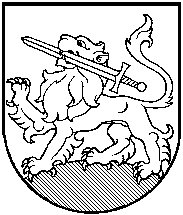 RIETAVO SAVIVALDYBĖS TARYBASPRENDIMASDĖL RIETAVO SAVIVALDYBĖS SPORTO KLUBŲ RĖMIMO NUOSTATŲ PATVIRTINIMO2015 m. liepos 9 d.  Nr. T1-     Rietavas           Vadovaudamasi Lietuvos Respublikos vietos savivaldos įstatymo 18 straipsnio 1 dalimi, Lietuvos Respublikos kūno kultūros ir sporto įstatymo 21 straipsniu, atsižvelgdama į Lietuvos Respublikos Vyriausybės atstovo Telšių apskrityje 2015 m. kovo 3 d. teikimą Nr. V-5 „Dėl Rietavo savivaldybės administracijos direktoriaus 2014 m. gruodžio 30 d. įsakymo Nr. AV-647 patvirtintų Rietavo savivaldybės sporto klubų rėmimo nuostatų pakeitimo ar panaikinimo“ ir Rietavo savivaldybės sporto tarybos 2015 m. birželio 16 d. protokolą Nr. 1, Rietavo savivaldybės taryba n u s p r e n d ž i a:Patvirtinti Rietavo savivaldybės sporto klubų rėmimo nuostatus (pridedama).Spendimas gali būti skundžiamas Lietuvos Respublikos administracinių bylų teisenos įstatymo nustatyta tvarka.Savivaldybės meras							                                                                                                          PATVIRTINTARietavo savivaldybės tarybos                                                                                                               2015 m. liepos 9 d.                                                                                                               sprendimu Nr. T1-RIETAVO SAVIVALDYBĖS SPORTO KLUBŲ RĖMIMO NUOSTATAII. BENDROSIOS NUOSTATOS1. Rietavo savivaldybės sporto klubų rėmimo nuostatai (toliau -  Sporto klubų rėmimo nuostatai) nustato Rietavo savivaldybės sporto klubų, įregistruotų Lietuvos Respublikos įstatymų nustatyta tvarka rėmimo, paraiškų teikimo, jų nagrinėjimo, lėšų skyrimo ir atsiskaitymo už gautas lėšas tvarką, priemones, kurių Savivaldybė gali imtis, jeigu paramos gavėjai nevykdo sutartyje prisiimtų įsipareigojimų.2. Lėšos skiriamos iš Savivaldybės biudžeto Rietavo savivaldybės sporto klubams remti.3. Sporto klubų paraiškas vertina Lėšų sporto klubų ir trenerių projektams finansuoti skyrimo komisija, sudaryta Savivaldybės tarybos sprendimu.II. RĖMIMO PRIORITETAI4. Pirmenybė teikiama sporto klubams, vykdantiems masinio sporto renginius ir juose dalyvaujantiems.5.  Finansavimas atsižvelgiant į prioritetus:5.1. masinius  sporto ir sveikatingumo renginius, vaikų ir jaunimo užimtumą ir renginių jiems organizavimą;5.2. reprezentacinių Savivaldybės komandų ir atskirų sportininkų, priklausančių sporto klubams, dalyvavimą Lietuvos Respublikos lygos varžybose ir čempionatuose;5.3. moterų ir merginų sporto propagavimą;          5.4. neįgaliųjų sporto propagavimą ir jų integraciją, renginių jiems organizavimą;          5.5. klubo narių skaičių.III. TAISYKLĖS    6. Sportinę aprangą įsigyti gali tik sporto klubai, kurių nariai per metus dalyvauja nors trijuose pasirinktos sporto šakos čempionatuose, turnyruose, varžybose. Įsigyta sportinė apranga turi tarnauti mažiausiai 5 metus. Jiems praėjus, galima rengti projektą naujai sportinei aprangai įsigyti. Apranga nenaudojama treniruočių metu. Tvirtinant bus atsižvelgiama, keliuose turnyruose per 5 metus sporto klubo komanda dalyvavo.7. Sporto inventorius kainuojantis iki 28,96 Eur, saugomas ne mažiau kaip vienerius metus. Brangesnis negu 28,96 Eur inventorius saugomas ne mažiau kaip trejus metus.8. Sporto bazių renovacija projektuose gali būti patvirtinta tik likus lėšų nuo visų apsvarstytų projektų, atsižvelgiant į rėmimo prioritetus.9. Sporto klubo vadovai administravimo išlaidoms padengti gali skirti ne daugiau kaip 30 proc.  sumos, gautos projekto vykdymo veiklai finansuoti (transporto išlaidos, netiesiogiai susijusios su vykimu į varžybas, kanceliarinės prekės, ryšio paslaugos ir t. t.).III. PARAIŠKŲ TEIKIMO TVARKA10. Rietavo savivaldybės Švietimo, kultūros ir sporto skyrius vietos spaudoje informuoja apie priimamų paraiškų terminą gauti finansavimą iš Rietavo savivaldybės biudžeto lėšų.11. Paraiškas organizacijos pateikia Švietimo, kultūros ir sporto skyriui, kuris jas registruojamos. Švietimo, kultūros ir sporto skyrius paraiškas atiduoda vertinti Lėšų sporto klubų projektams finansuoti skyrimo komisijai.12. Paraiška turi būti pateikta pagal nustatytą formą (1 priedas).13. Už paraiškoje pateiktų duomenų teisingumą atsako pareiškėjas.14. Sporto klubų paraiškos nevertinamos, jeigu paraiška:14.1. pateikta ne laiku ar nesilaikant paraiškos pildymo formos;14.2. paraiška neatitinka šių nuostatų reikalavimų;14.3. nepateiktos lėšų panaudojimo ataskaitos, jeigu klubas  iš Savivaldybės biudžeto praėjusiais metais buvo gavęs finansavimą;14.4. praėjusiais metais laiku nepateiktos SK-1 formos ataskaitos (SK-1 formas kasmet reikia pateikti iki gruodžio 15 d.).IV. PARAIŠKŲ SVARSTYMAS IR VERTINIMAS15. Lėšų sporto klubų projektams finansuoti skyrimo komisija paraiškas vertina pagal šiuos kriterijus:15.1. rėmimo prioritetus; 15.2. atitikimą keliamiems reikalavimams;15.3. veiklą vykdysiančios organizacijos resursus, patirtį, materialinę bazę, ar jie   pakankami paraiškai įgyvendinti ir rezultatams pasiekti;15.4. problemos aktualumą, reikalingumą; 15.5. lėšų panaudojimo efektyvumą;15.6. veiklos tęstinumą ir masiškumą.16. Lėšų sporto klubų projektams finansuoti skyrimo komisija apsvarsto, atrenka finansuotinas paraiškas ir nustato konkrečią pinigų sumą pagal kiekvieną paraišką.17. Lėšų sporto klubų projektams finansuoti skyrimo komisija parengia sporto organizacijų rėmimo suvestinę (kam ir kiek skirta lėšų) ir teikia tvirtinti Savivaldybės administracijos direktoriui.V. ORGANIZACIJŲ ĮSIPAREIGOJIMAI IR JŲ VYKDYMO KONTROLĖ18. Savivaldybės administracijos direktoriui patvirtinus sporto klubų rėmimą, vadovai su Savivaldybės administracijos direktoriumi sudaro finansavimo sutartis (priedas Nr. 3), kuriose numatomi organizacijų įsipareigojimai, lėšų, įsigyto turto naudojimo sąlygos, atskaitomybė ir atsakomybė.19. Pasirašius sutartis pagal gautas lėšas ir sudarius naujas sąmatas, Savivaldybės administracijos Buhalterija programoms įgyvendinti skirtas lėšas perveda į programos vykdytojo sąskaitą.20. Jeigu sporto klubui skiriama mažesnė negu prašė paraiškoje suma, sporto klubas turi teisę keisti savo projektinės veiklos įsipareigojimus, bet neturi teisės keisti paraiškoje aprašytos veiklos turinio ir tikslų.21. Sporto klubas privalo pagal gautas lėšas sudaryti programos sąmatą (jeigu gavo mažiau negu prašė pašaiškoje). Vienas sąmatos egzempliorius  pateikiamas Savivaldybės   administracijos Buhalterijai, kitas paliekamas sporto klubui.22. Sporto klubai, gavę finansavimą, turi tvarkyti išlaidų apskaitą ir Savivaldybės administracijos Buhalterijai atsiskaityti už gautų lėšų panaudojimą - kas ketvirtį ir už metus, pateikdami  biudžeto išlaidų sąmatos vykdymo ataskaitas (forma Nr. 2) iki kito mėnesio 5 dienos. Nepristačius ataskaitų, tolimesnis finansavimas nutraukiamas.23. Jeigu atsirado aplinkybių, dėl kurių negalima įvykdyti numatytos veiklos, organizacija privalo grąžinti gautas lėšas (jų likutį) į  Savivaldybės adminstracijos sąskaitą ir kreiptis į Lėšų sporto klubų projektams finansuoti skyrimo komisiją dėl veiklos pakeitimo. Lėšos, panaudotos ne pagal paskirtį, sutartyje nenurodytai veiklai, teisės aktų nustatyta tvarka turi būti grąžinamos į Savivaldybės biudžetą.24. Jeigu iki einamųjų metų gruodžio 20 d. klubas nepanaudoja visų gautų lėšų, jų likutį Savivaldybės administracijos Buhalterijai privalo grąžinti iki gruodžio 25 d.25. Įvykdžius paraiškoje numatytą veiklą, organizacija Švietimo, kultūros ir sporto skyriui pateikia remiamos veiklos ataskaitą (2 priedas) -  ne vėliau kaip iki gruodžio 31 d.26. Švietimo,  kultūros ir sporto skyrius, kontroliuodamas klubų rėmimą, turi teisę bet kada prašyti klubo pateikti informaciją ir ataskaitas ir tikrinti pateiktos informacijos teisingumą.                                                                                              Sporto klubų rėmimo nuostatų                                                                  priedas Nr. 1Projektas Sporto veiklai vystyti Savivaldybėje (per sporto klubus)P A R A I Š K A1. Bendrojo pobūdžio klausimai1.1. Projekto pavadinimas									1.2. Organizacijos pavadinimas																					1.3. Informacija apie organizaciją:	Adresas											Telefonas											Faksas												Elektroninis paštas										Interneto adresas										Fizinių narių skaičius										Juridinių asmenų – narių skaičius								Įmonės kodas											Banko pavadinimas				______________________________Atsiskaitomoji sąskaita		____________________________________	Banko kodas					______________________________1.4. Trumpas projekto idėjos pristatymas:																																																																								1.5. Kaip projekto idėja kilo ir kaip bendruomenė įtraukta į projekto idėjos suformavimą:	2. Projekto turinys2.1. Laukiami projekto rezultatai:2.2. Organizacijos patirtis srityje, susijusioje su projekto įgyvendinimu:2.3. Projekto veikla, paslaugos, renginiai. Prašome, vadovautis žemiau nurodytais pagalbiniais klausimais, aprašyti atskirus etapus, paslaugos rūšis ar renginius, tam skiriant ne daugiau kaip vieną puslapį.	Pagalbiniai klausimai:	a) kas, kur, kada bus daroma, kiek dienų truks, kokios temos bus analizuojamos, kokie lektoriai dalyvaus;	b) kas bus renginio ar kitos veiklos dalyviai;	c) kokie metodai bus naudojami (kodėl šie metodai leis pasiekti gerų rezultatų):	d) kas bus projekto vykdytojai; kokios jų žinios ir patirtis srityje, susijusioje su vykdoma veikla, kodėl projekto vykdytojų kvalifikacija leis pasiekti projekto rezultatus.3. Projekto išlaidos3.1. Pagrįskite pažadą projektui prašoma valstybės lėšas naudoti efektyviai ir taupiai, planuojant panaudoti visus galimus projekto finansavimo šaltinius (pateikite argumentus).3.2. Biudžetas	3.2.1. Ilgalaikio turto (įranga, baldai ir pan.) įsigijimas ir / arba nuoma.3.2.2. Administracinės / organizacinės išlaidos (patalpų nuoma; pašto, kurjerių, tel. ryšio paslaugos; kanc. prekės; kopijavimo, leidybos išlaidos; renginio dalyvių apgyvendinimo ir maitinimo išlaidos).3.2.3. Apmokėjimas pagal sutartį (darbo, autorinės ir kitos sutartys).	Pastaba. Sumas pateikite įvertinę LR įstatymais nustatytus mokesčius.	 3.2.4. Mokomosios medžiagos (literatūra, vaizdo/garso medžiaga, kompiuterinės programos ir pan) įsigijimas.	3.2.5. Kitos išlaidos (kelionės, stipendijos, dienpinigiai, įvairios transporto ir kitos išlaidos, nepaminėtos ankstesniuose punktuose).		4. Kiti rėmėjai / finansavimo šaltiniai								Išvardinkite kitus rėmėjus, iš kurių tikitės gauti paramą projekto įgyvendinimui arba ją gavote.Rėmėjas											Paramos statusas (suteikta, laukiama atsakymo ir pan.)					Kokioms išlaidoms (detalizuokite):									          Suma																																								                                                                                                                      Iš visoKada numatoma gauti paramą 								Kitos paramos formos (patalpos, transportas, įranga ir pan.)Rėmėjas:											Paramos statusas (suteikta, laukiama atsakymo ir pan.) 					Kokioms išlaidoms (detalizuokite):									          Suma 																																																					                                                                                                                       Iš visoKada numatoma gauti paramą 								Kitos paramos formos (patalpos, transportas, įranga ir pan.)Patvirtinu, kad paraiškoje pateikta informacija yra tiksli ir teisinga. Gavęs lėšas, įsipareigoju informuoti, kaip vykdomas projektas, ir pateikti ketvirčio ir galutinę ataskaitą.Projekto vadovo vardas, pavardė ir  parašas					Data				A.V.                                                                                 Sporto klubų rėmimo nuostatų                                                     priedas Nr. 2ORGANIZACIJOS, FINANSUOTOS SAVIVALDYBĖSBIUDŽETO LĖŠOMIS, VEIKLOS ATASKAITAProjekto pavadinimas.Vadovo vardas, pavardė, pareigos.Sporto klubo pavadinimas, teisinė registracija, kiti rekvizitai.Klubo narių vardinis sąrašas su parašais.Projektų vykdytojų skaičius ............... (jeigu yra galimybė, įvardinti kiekvieną, nurodant vardą, pavardę, gyvenamąją  vietą, telefoną). Dalyvių skaičius ....................... .Projekto vykdymo partneriai (jeigu yra).Trumpas projekto pristatymas (santrauka).Projekto trukmė.Ar numatomos tęstinumo galimybės.Kiti finansavimo šaltiniai (nurodyti  kiekvieną atskirai, gautas lėšas, įskaitant gautą paramą ir labdarą).Ar faktinės išlaidos atitinka paraiškos sąmatoje numatytas išlaidas? (esant skirtumui, paaiškinti  kodėl).Vykdymo eiga. Nurodyti:1. ar projektui vykdyti buvo reikalingos patalpos (kas ir kokiu pagrindu  jomis naudojosi);2. ar buvo reikalingas transportas (kas ir kokiu pagrindu juo naudojosi);3. ar buvo reikalinga įranga (kompiuteriai, kopijavimo įranga ir kt.);4. ar atskiriems darbams atlikti buvo sudaromos papildomos (autorinės) sutartys (nurodyti, kokiam tikslui, kam  sutartyse numatytos mokėti sumos, ar sumokėti mokesčiai);5. projekto išlaidas (pateikti detalią informaciją apie išlaidas, pateisinant kiekvieno renginio išlaidų dokumentų kopijas, patvirtintomis projektą vykdančios organizacijos antspaudu ir vadovo parašu). Vadovas                    _______________	                 ________________________________	(parašas)	(vardas, pavardė)A.V.__________________________  Sporto klubų rėmimo nuostatų                                                                    priedas Nr. 3Savivaldybės sporto programų vystymoS U T A R T I S 20__ m. _________  mėn. __ d.    Nr.SUTARTIES ŠALYSRietavo savivaldybės administracija (toliau – Užsakovas), atstovaujama Savivaldybės administracijos direktoriaus Vytauto Dičiūno, ir _______ (toliau - Vykdytojas)  atstovaujamas ________________, sudarė šią sutartį.SUTARTIES OBJEKTASSporto programų vystymas Rietavo savivaldybėje.ŠALIŲ TEISĖS IR PAREIGOSUžsakovas įsipareigoja: skirti Vykdytojui šios Sutarties 2 punkte nurodytai programai įgyvendinti ______Eur (_________ eurų) pagal skirtą finansavimą. teikti vykdytojui metodinę ir konsultacinę pagalbą, reikalingą sporto programai organizuoti; žiniasklaidos priemonėse skelbti duomenis apie sporto programos organizavimą.Užsakovas turi teisę: iki sutarties pasirašymo reikalauti, kad Vykdytojas pateiktų reikalingus duomenis apie programą (registracijos pažymėjias  ir kt.);3.2.2. kontroliuoti, kaip vykdoma programa ir naudojamos lėšos; paaiškėjus, kad Vykdytojas naudoja lėšas ne pagal paskirtį, arba nepateikia  Užsakovui reikalingų dokumentų, sustabdyti tolesnį programos finansavimą, o nutraukus šią sutartį, pareikalauti grąžinti pervestas lėšas. Vykdytojas įsipareigoja:3.1.1. gautas lėšas naudoti tik programai vykdyti – pagal prie šios sutarties pridėtą sąmatą, vadovaujantis Rietavo savivaldybės sporto klubų rėmimo nuostatais.Vykdytojas – valstybės ar Savivaldybės biudžetinė įstaiga - gautas lėšas apskaito kaip pervedimų lėšas; kitos organizacijos – biudžetinėje sąskaitoje. Apskaita ir atsakomybė tvarkoma Finansų ministerijos nustatyta tvarka;3.2.2. užtikrinti ugdomojo proceso kokybę, vaikų saugumą, medicinos priežiūrą, higienos sąlygas, priešgaisrinės saugos taisyklių laikymąsi;3.3.3. vaikų priežiūrai ir ugdymui parinkti tinkamą personalą;3.3.4. kontroliuoti personalo darbą su vaikais.ATSISKAITOMYBĖ            4.1. Užsakovas vadovaujasi visais Rietavo savivaldybės sporto klubų rėmimo nuostatuose išvardintais atsiskaitymo punktais.SUTARTIES TERMINASSutartis įsigalioja nuo pasirašymo dienos ir galioja iki visiško atsiskaitymo už programos vykdymą ir jai skirtų lėšų panaudojimą. 	5.2. Sutartis gali būti nutraukta prieš terminą arba pakeista šalių rašytiniu susitarimu. Užsakovas gali nutraukti sutartį, jeigu Vykdytojas nevykdo arba netinkamai vykdo  sutartinius įsipareigojimus. Vykdytojas gali nutraukti šią sutartį prieš terminą, raštu įspėjęs Užsakovą prieš 10 dienų.6. ŠALIŲ ATSAKOMYBĖ6.1. Už sutarties įsipareigojimų vykdymą šalys atsako Lietuvos Respublikos įstatymų nustatyta tvarka.6.2. Ginčai dėl sutarties vykdymo sprendžiami abipusiu susitarimu, o nesutarus – teismo tvarka. 6.3. Vykdytojas įstatymų nustatyta tvarka atsako už tikslingą gautų valstybės biudžeto lėšų panaudojimą. Nepanaudotos lėšos į Užsakovo sąskaitą grąžinamos pabaigus programos vykdymą.	6.4. Šalys atleidžiamos nuo įsipareigojimų vykdymo ir nuostolių atlyginimo, jeigu jos tų įsipareigojimų negali vykdyti  priežasčių, nepriklausančių  nuo jų valios. 7. KITOS SĄLYGOS7.1. Šalys neturi teisės perduoti savo įsipareigojimų pagal sutartį kitiems asmenims.7.2. Sutarties pakeitimai ir papildymai galioja, jeigu yra įforminti raštu ir pasirašyti abiejų šalių įgaliotų atstovų.7.3. Sutartis sudaryta dviem vienodą teisinę galią turinčiais egzemplioriais. Vienas sutarties egzempliorius pateikiamas Užsakovui, kitas – Vykdytojui.  	UŽSAKOVAS		                                  VYKDYTOJAS		(organizacijos pavadinimas, adresai, kodas, atsiskaitymo sąskaitos)                                 (organizacijos  pavadinimas, kodas, adresas,  atsiskaitomojo sąskaita)_______________________________________________                _________________________________________________________________________________________________                _________________________________________________________________________________________________                 __________________________________________________ _______________________________________________                __________________________________________________                                 ( pareigos  )						          ( pareigos )_______________________________________________                ___________________________________________________                          ( vardas, pavardė )					     ( vardas, pavardė )				_______________                                 __________________________________________                       	                           ( parašas )					                 ( parašas )			           A.V.					            A.V.RIETAVO SAVIVALDYBĖS ADMINISTRACIJOS ŠVIETIMO, KULTŪROS IR SPORTO SKYRIUSAIŠKINAMASIS RAŠTAS PRIE SPRENDIMO ,,DĖL RIETAVO SAVIVALDYBĖS SPORTO KLUBŲ RĖMIMO NUOSTATŲ PATVIRTINIMO“ PROJEKTO2015-06-29 Nr.RietavasSprendimo projekto esmė.           Bus patvirtinta Rietavo savivaldybės sporto klubų rėmimo nuostatai.             2. Kuo vadovaujantis parengtas sprendimo projektas.                         Vadovaujantis Lietuvos Respublikos vietos savivaldos įstatymo 18 straipsnio 1 dalimi, Lietuvos Respublikos kūno kultūros ir sporto įstatymo 21 straipsniu, atsižvelgiant į Lietuvos Respublikos Vyriausybės atstovo Telšių apskrityje 2015 m. kovo 3 d. teikimą Nr. V-5 „Dėl Rietavo savivaldybės administracijos direktoriaus 2014 m. gruodžio 30 d. įsakymo Nr. AV-647 patvirtintų Rietavo savivaldybės sporto klubų rėmimo nuostatų pakeitimo ar panaikinimo“ ir į Rietavo savivaldybės sporto tarybos 2015 m. birželio 16 d. protokolą Nr. 1.Tikslai ir uždaviniai.           Patvirtinti Rietavo savivaldybės sporto klubų rėmimo nuostatus.Laukiami rezultatai.Bus patvirtinti Rietavo savivaldybės sporto klubų rėmimo nuostatai, pagal kuriuos bus vykdoma projektinė veikla ir skiriamas finansavimas.Kas inicijavo sprendimo  projekto rengimą.Sprendimo projekto rengimą inicijavo Švietimo, kultūros ir sporto skyrius.Sprendimo projekto rengimo metu gauti specialistų vertinimai.Neigiamų specialistų vertinimų negauta.Galimos teigiamos ar neigiamos sprendimo priėmimo pasekmės.Neigiamų pasekmių nenumatyta.Lėšų poreikis sprendimo įgyvendinimui.  Lėšos nereikalingos.  9. Antikorupcinis vertinimas. 		Antikorupcinis sprendimo projekto vertinimas (pridedamas).Švietimo, kultūros ir sporto skyriaus  vedėjo pavaduotojas                                                                                Mantas VaičekauskasPavadinimasReikalinga sumaPrašoma suma Eur11.22.33.44.Iš visoIš visoPavadinimasReikalinga sumaPrašoma suma Eur11.22.33.Iš visoIš visoPavadinimasReikalinga sumaPrašoma suma Eur11.22.33.Iš visoIš visoPavadinimasReikalinga sumaPrašoma suma Eur11.22.33.Iš visoIš visoPavadinimasReikalinga sumaPrašoma suma Eur11.22.33.Iš visoIš visoIŠ  VISO  PROJEKTUI NNr. Renginys, dataPVM sąskaitos faktūros Nr.11.22.